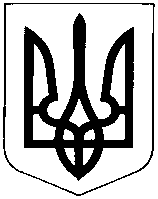 УКРАЇНАХМЕЛЬНИЦЬКА ОБЛАСТЬНОВОУШИЦЬКА СЕЛИЩНА РАДАНОВОУШИЦЬКОЇ СЕЛИЩНОЇ ОБ’ЄДНАНОЇ  ТЕРИТОРІАЛЬНОЇ ГРОМАДИВИКОНАВЧИЙ КОМІТЕТР І Ш Е Н Н Явід 21 грудня 2018 р. № 978смт Нова УшицяПро надання дозволу на здійснення  торгівлі Розглянувши звернення директора ДП “Новоушицький лісгосп” – Стецюка Петра Антоновича, керуючись ст.ст.30,40,52,59 Закону України „ Про місцеве самоврядування в Україні” від 21.05.1997 року N280/97-ВР (із змінами та доповненнями),  виконавчий комітет селищної ради    ВИРІШИВ:        1. Надати  дозвіл директору ДП “Новоушицький лісгосп” – Стецюку Петру Антоновичу на роздрібну торгівлю новорічними ялинками на територіях в межах смт. Нова Ушиця а саме : по вул. Ринкова (біля магазину “Аліна”) та по  вул. Подільська (біля колишнього магазину “Дитячий світ”) з 21.12.2018 р. по 31.12.2018 року.         2. Контроль за виконанням даного рішення покласти на заступника селищного голови - Гринчука О.В.Селищний голова                                                                                        О.В. Московчук